AKTIVNOST: ZDRAVE NAVIKEOPIS AKTIVNOSTI:PROMOTRI SLIKE. DOVRŠI REČENICE ISPOD SLIKE TAKO ŠTO ĆEŠ SPOJITI BROJ REČENICE S BROJEM SLIKE. PROČITAJ REČENICE.1. NA PUŠENJE CIGARETA TROŠI SE PUNO ___________________________.2. ZBOG PUŠENJA NE OSJEĆAMO  MIRIS I OKUS 	.	.3. ZBOG PUŠENJA SU NAŠA ______________________ „PRLJAVA“ I ZATO JAKO TEŠKO DIŠEMO.4. ZBOG PUŠENJA SU LJUDI _________________________ I MORAJU ČEŠĆE KOD DOKTORA. ZBOG PUŠENJA NAM JE ______________________ ZAČEPLJEN.6. ZBOG PUŠENJA SU NAM ______________________ ŽUTI.7. ZBOG PUŠENJA NAM NAŠA ______________________ SMRDI.   6. 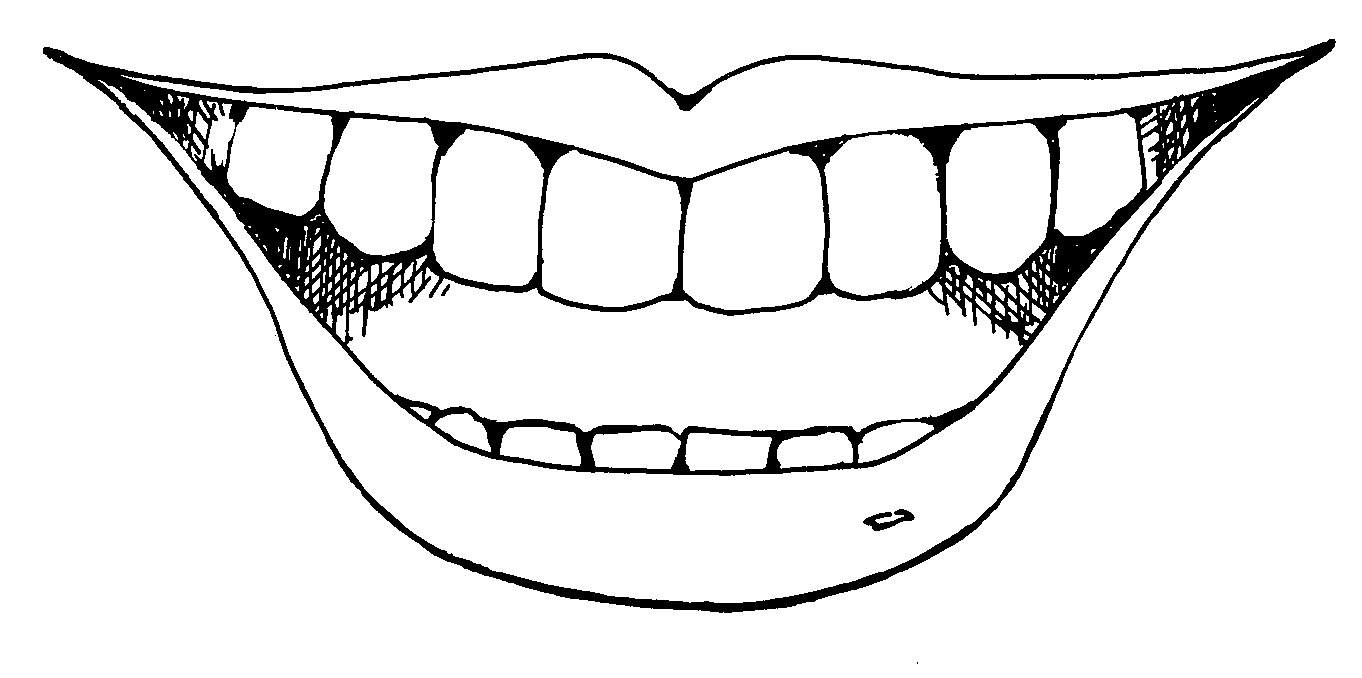 ZUBI		3. 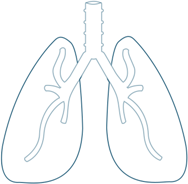 PLUĆA                5. 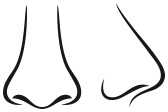 NOS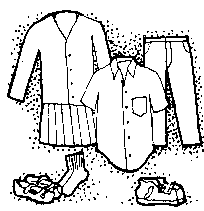 ODJEĆA       7. 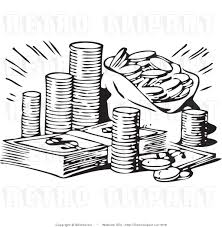 NOVAC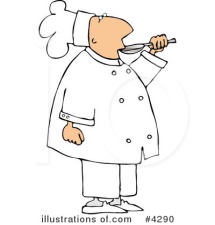 HRANA BOLESTAN    4. 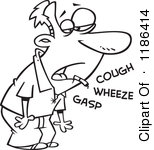 